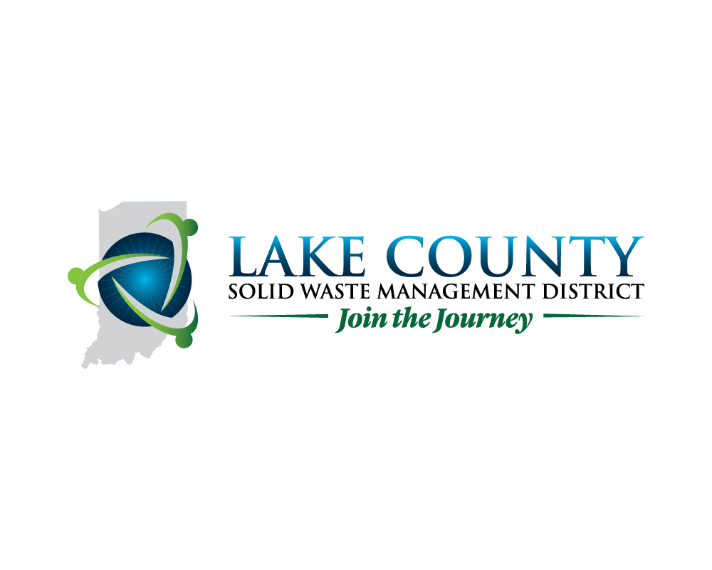 SUMMER Enviromobile ProgramsEnviro Storytime Grade Level: K-1Program Length: 30 minutes Students will listen and respond to books read aloud on litter and other environmental issues. They will recognize that littering is a choice and has environmental and legal consequences. Trash to Treasure Craft Grade Levels: K-5 Program Length: 45-60 minutes Students will use a reusable materials to create something new. Activities may vary depending on available materials. Game Day! Grade Levels: 1-5 and 6-8 Program Length: 45-60 minutes Not only will students be playing games with a focus on zero waste but the games themselves are constructed from upcycled materials. Enviro Bingo! Grade Level: 1-3 and 4-8 Program Length: 45-60 minutes Students will be playing a traditional Bingo game using environmental pictures and phrases. To Recycle or Not To Recycle Grade Level: 6-8 Program Length: 45-60 minutes Students will learn which materials can be recycled and which materials cannot be recycled. Students will participate in a game that allows them to practice sorting household materials into proper receptacles. 